                                                      УКРАЇНА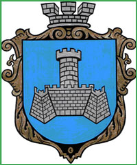 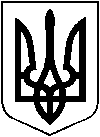 ХМІЛЬНИЦЬКА МІСЬКА РАДАВінницької областіВИКОНАВЧИЙ КОМІТЕТ РІШЕННЯвід “13” червня    2019р.                                                                     № 218      м. ХмільникРозглянувши заяву ТОВ "Хмільницький завод сухого знежиреного молока "Молочний ВІЗИТ" від 13.05.2019 року щодо зміни адреси об’єкту нерухомого майна, відповідно до Порядку присвоєння та зміни поштових адрес об’єктам нерухомого майна, встановлення та утримання будинкових знаків в м. Хмільнику, затвердженого рішенням виконавчого комітету міської ради від р. № 139, Інструкції про порядок проведення технічної інвентаризації об’єктів нерухомого майна, затвердженої наказом Державного комітету 
будівництва, архітектури та житлової політики України  від 24.05.2001 № 127 (із змінами та доповненнями), Порядку  ведення Державного реєстру речових прав на нерухоме майно, затвердженого  постановою Кабінету Міністрів України від 26 жовтня 2011 р. № 1141 (зі змінами), керуючись підпунктом 10 пункту «б» ст. 30, ст. 59 Закону України «Про місцеве самоврядування в Україні», виконавчий комітет міської радиВ И Р І Ш И В :1. Змінити адресу об'єкту нерухомого майна в складі: будівлі гаражу літ. "А1", гаражу літ. "А2", загальною площею 299,3 кв.м., огорожі №1, що належить Товариству з обмеженою відповідальністю "Хмільницький завод сухого знежиреного молока "Молочний ВІЗИТ" на підставі свідоцтва про право на власність на нерухоме майно від 21.08.2014 року (індексний номер 25864007) з вул. Івана Богуна, 77А на вул. Івана Богуна, 77Б, в зв'язку із дублюванням адрес.Підстава: заява Товариства з обмеженою відповідальністю "Хмільницький завод сухого знежиреного молока "Молочний ВІЗИТ" від 13.05.2019 року.  2. Рекомендувати заявнику:- звернутися до суб’єкта господарювання, у складі якого працюють відповідальні виконавці окремих видів робіт ( послуг), пов’язаних зі створенням об’єктів архітектури, які мають відповідний кваліфікаційний сертифікат  для внесення змін до технічної документації зазначених вище об'єктів нерухомого майна; - звернутися до Центру надання адміністративних послуг м. Хмільника з метою внесення відомостей до Державного реєстру речових прав на нерухоме майно та Реєстру прав власності на  нерухоме майно;3. Контроль за виконанням цього рішення покласти на заступника міського голови з питань діяльності виконавчих органів  міської ради згідно з розподілом обов’язків. Міський голова                                            С.Б. РедчикПро  зміну адреси об’єкту нерухомого майна в м. Хмільнику  